Federal Communications Commission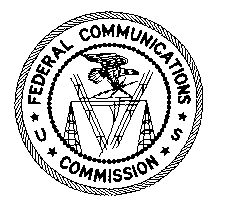 Wireless Telecommunications BureauCompetition and Infrastructure Policy Division445 12th Street, SWWashington, DC  20554June 16, 2016VIA FIRST CLASS MAIL AND EMAILMr. Claude MongeauPresident and CEOCanadian National Railroad935 de La Gauchetière Street West
Montreal, Quebec
H3B 2M9Canada
Attn: FCC License Manager Illinois Central Railroad Company 17641 S Ashland AveHomewood, IL 60430Re:   VIOLATION OF FCC ENVIRONMENTAL RULES 
Dear Mr. Mongeau:This letter pertains to our findings that Illinois Central Railroad Company (Illinois Central), a subsidiary of Canadian National Railroad, failed to comply with the Commission’s regulations implementing the National Environmental Policy Act of 1969 (NEPA) and other federal environmental statutes, pertaining to the Antenna Structure Registration (ASR) system, and requiring truthful and accurate statements.  In particular, the Bureau has determined that Illinois Central violated Sections 1.17, 1.1307, 1.1311, and 17.4 of the Commission’s rules by submitting an application to register a tower in Paducah, Kentucky, and certifying compliance with the Commission’s environmental regulations when it had not completed the required environmental review.  By this letter, we apprise Illinois Central of the implications of failing to comply with Commission regulations in the future.Regulatory RequirementsUnder the Commission’s rules, an applicant must consider, prior to initiating construction or deployment, whether the facility it proposes to build or use may have a significant effect on the environment.  If so, the applicant must prepare an EA and submit the EA with its application in accordance with the Commission’s rules.  Specifically, an applicant must prepare an EA if the proposed facility meets any of several criteria specified in the Commission’s rules – including construction that may affect properties listed or eligible for listing in the National Register of Historic Places – and it may not begin construction until the Commission’s environmental processing is completed.  The Commission’s ASR rules also place a separate obligation to submit an EA with an ASR application if an EA is required under the Commission’s environmental rules. Section 1.1307(a)(4) of the rules requires applicants to consider, prior to initiating construction or deployment, whether their proposed facilities would affect properties listed or eligible for listing in the National Register of Historic Places.  In considering effects on these properties, Section 1.1307(a)(4) requires applicants to follow the prescribed procedures set forth in the rules of the Advisory Council on Historic Preservation (Advisory Council), as modified by the Nationwide Programmatic Agreement for the Collocation of Wireless Antennas (Collocation Agreement) and the Nationwide Programmatic Agreement Regarding the Section 106 National Historic Preservation Act Review Process (NPA).  These agreements tailor and streamline the review and consultation procedures routinely required by the National Historic Preservation Act of 1966 (NHPA) and the implementing regulations issued by the Advisory Council. Illinois Central’s ConductIllinois Central has failed to comply with the Commission’s environmental and ASR regulations.  On January 29, 2015, Illinois Central submitted an ASR application on FCC Form 854 for a proposed site in Paducah, Kentucky (FCC File No. A0933815).  On January 30, 2015, the Kentucky Heritage Council, which is the State Historic Preservation Officer (SHPO) for Kentucky, notified Illinois Central that the proposed tower with the parameters submitted on the ASR application would have an adverse effect on historic properties.  Nonetheless, in connection with that application, on March 25, 2015, Illinois Central incorrectly certified in violation of the Commission’s rules that it had completed an environmental review, that the tower did not require an EA under Section 1.1307, and that the project would not have a significant environmental impact.  In addition, Illinois Central’s certification on the ASR application that the tower would have no significant environmental impact, notwithstanding its knowledge that the tower would have an adverse effect on historic properties, constituted a material misstatement of fact without a reasonable basis for believing that the statement was correct and not misleading.On March 25, 2015, based on Illinois Central’s certification, the Wireless Telecommunications Bureau (Bureau) granted its application and issued a registration.  Subsequently, Illinois Central, the SHPO, and the FCC completed a Memorandum of Agreement to mitigate the adverse effect.  On June 23, 2015, GTC Spectrum Corporation, an affiliate of Illinois Central, submitted an EA for the proposed Paducah structure to the FCC on a Form 601 application (ULS No. 0006851324), even though the Commission’s regulations require that an EA for a tower that requires registration be attached to an ASR application and comply with the ASR notification requirements.  Ultimately, the Bureau issued a Finding of No Significant Impact, granted GTC Spectrum Corporation’s license application, cancelled the erroneous registration at Illinois Central’s request, and granted antenna structure registration in response to a corrected application.    Based on the information Illinois Central provided, we find that Illinois Central violated the Commission’s environmental and ASR regulations, as well as the regulation requiring truthful and accurate statements.  Future violations may result in additional action, including the imposition of monetary penalties, pursuant to the Wireless Telecommunications Bureau’s authority under 47 C.F.R. § 0.111(a)(11) or via referral to the Commission’s Enforcement Bureau.  Furthermore, Illinois Central’s conduct at issue in this letter may provide grounds for an upward adjustment in the amount of a penalty.Please direct any questions regarding this letter to Erica Rosenberg (erica.rosenberg@fcc.gov, (202) 418-1343).						Sincerely,Jeffrey S. SteinbergDeputy ChiefCompetition and Infrastructure Policy DivisionWireless Telecommunications Bureaucc: Theodore K. Kalick, Senior U.S. Regulatory CounselCanadian National Railroad601 Pennsylvania Avenue, NWSuite 600, North BuildingWashington, DC  20004